Paidreacha As Gaeilge 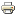 Written by Administrator    Sunday, 18 October 2009 11:33 Over the past few weeks, a number of parishoners have asked that we include the words of the most common prayers 'as Gaelige'.  We are very pleased to do so -Comhartha na Croise
In ainm an Athar, agus an Mhic, agus an
Spioraid Naoimh. Áiméan. 
An Phaidir
Ár nAthair atá ar neamh, Go naofar d’ainm,
Go dtaga do ríocht, o ndéantar do thoil ar an talamh
Mar a dhéantar ar neamh.
Ár n-arán laethúil tabhair dúinn inniu,
Agus maith dúinn ar bhfiacha,
Mar a mhaithimidne d’ár bhféichiúna féin,
Agus ná lig sinn I gcathú,
Ach saor sinn ó olc. Áiméan.

’Sé do Bheatha, a Mhuire
’Sé do bheatha, a Mhuire, tá lán de ghrásta,
Tá an Tiarna leat. s beannaithe thú idir mhná,
Agus is beannaithe toradh do bhroinne, Íosa.
A Naomh Mhuire, a mháthair Dé,
Guigh orainn, na peacaigh,
Anois agus ar uair ár mbáis. Áiméan.


Paidir d’Íosa
Críost liom,
Críost romham,
Críost I mo dhiaidh,
Críost ionam,
Críost ar mo láimh dheas,
Críost ar mo láimh chlé,
Críost I mo chuideachta is cuma cá dtéim,
Críost mar chara agam, anois is go buan.Glóir don Athair
Glóir don Athair, gus don Mhac, gus don Spiorad Naomh.
Mar a bhí ar dtús, ar atá anois, ar a bheidh go brách,
Tré shaol na saol. Áiméan.


Paidir na Maidine
A Dhia, tá grá agat dom.
Bíonn tú liom de lá is d’oíche.
Ba mhaith liom grá a thabhairt duit
gach nóiméad den lá.
Ba mhaith liom tú a shásamh.
A Athair, cabhraigh liom. Áiméan.


Paidir na hOíche
A Dhia, a Athair, molaim thú s ucht do chineáltais liom inniu.
As ucht mo chairde molaim thú, gus as an teaghlach a thug tú dom.
I ndorchadas na hoíche cosain mé olas na maidine go bhfeice mé. Áiméan.


Altú roimh Bhia
Beannacht ó Dhia orainne atá ag suí chun oird le chéile.
Beannacht ar an mbia a ithimid inniu.
Beannacht ar na lámha a d’ullmhaigh dúinn é.
Beannacht a Dhia dílis orainn féin. Áiméan.


Altú tar éis Bia
Go raibh maith agat, a Dhia, mar is tú a thug ia dúinn.
Go raibh maith agat, a Dhia, mar is tú a thug airde dúinn.
Go raibh maith agat, a Dhia, mar is tú a thug ach rud dúinn.
Go raibh maith agat, a Dhia. Áiméan.Turas na CroiseI An chead stáisiún
Daortar Íosa chun bás.

II  An dara stáisiún
Iompraíonn Íosa a chrois.

III An triú stáisiún
Titeann Íosa an chead uair.

Móraimid agus Adhraimid thú, A Chríost . Mar is trí Do naomh-chrois a dshlánaigh Tú an domhan.

IV An ceathrú stáisiún
Castar Íosa lena mháthair.
    
V An cúigiú stáisiún
Cuirtear iachall ar Shíomón Ciréanach an chrois a iompair.

VI  An séú stáisiún
Cuimlíonn Veronica aghaidh Íosa.

Móraimid agus Adhraimid thú, A Chríost . Mar is trí Do naomh-chrois a dshlánaigh Tú an domhan.

VII An seachtú stáisiún
Titeann Íosa an dara huair
    
VIII  An t-ochtú stáisiún
Tugann Íosa sólás do mhná Iorusalaim

IX  An naoú stáisiún
Titeann Íosa an triú huair

Móraimid agus Adhraimid thú, A Chríost . Mar is trí Do naomh-chrois a dshlánaigh Tú an domhan.

X An deichiú stáisiún
Baintear A chuid éadaí d'Íosa.
    
XI An t-aonú stáisiún déag
Crochtar Íosa ar an gcrois.

XII  An dara stáisiún déag
Faigheann Íosa bás ar an gcrois. Móraimid agus Adhraimid thú, A Chríost . Mar is trí Do naomh-chrois a dshlánaigh Tú an domhan.

XIII  An tríú stáisiún déag
Togtar Íosa den chrois.
    
XIV  An ceathrú stáisiún déag
Síntear Íosa sa tuama.
Móraimid agus Adhraimid thú, A Chríost . Mar is trí Do naomh-chrois a shlánaigh Tú an domhan.Last Updated ( Saturday, 29 January 2011 19:26 ) 